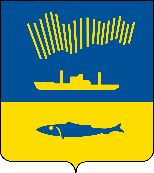 АДМИНИСТРАЦИЯ ГОРОДА МУРМАНСКАП О С Т А Н О В Л Е Н И Е 03.03.2021                                                                                                        № 519 В соответствии с частью 5 статьи 20 Федерального закона от 06.10.2003               № 131-ФЗ «Об общих принципах организации местного самоуправления в Российской Федерации», Федеральным законом от 13.07.2015 № 220-ФЗ               «Об организации регулярных перевозок пассажиров и багажа автомобильным транспортом и городским наземным электрическим транспортом в Российской Федерации и о внесении изменений в отдельные законодательные акты Российской Федерации», Уставом муниципального образования город Мурманск, постановлением администрации города Мурманска от 27.10.2020              № 2469 «Об определении тарифа на перевозки пассажиров и багажа автомобильным транспортом и городским наземным электрическим транспортом по маршрутам регулярных перевозок по регулируемым тарифам и утверждении стоимости проездного билета в автомобильном и городском наземном электрическом транспорте общего пользования на муниципальных маршрутах регулярных перевозок по регулируемым тарифам в границах муниципального образования город Мурманск» п о с т а н о в л я ю: 1. Внести в постановление администрации города Мурманска                           от 07.04.2020 № 944 «О мере социальной поддержки детей в возрасте от семи до восьми лет, не являющихся обучающимися общеобразовательных организаций, при проезде по муниципальным маршрутам регулярных перевозок по регулируемым тарифам в границах муниципального образования город Мурманск» следующие изменения:- пункт 1 изложить в новой редакции:«1. Установить с 01.01.2021 меру социальной поддержки детей в возрасте от семи до восьми лет, не являющихся обучающимися общеобразовательных организаций, в виде льготы при оплате проезда по муниципальным маршрутам регулярных перевозок автомобильным транспортом и городским наземным электрическим транспортом общего пользования по регулируемым тарифам в границах муниципального образования город Мурманск (далее - льгота) в виде уменьшения оплаты стоимости одной перевозки пассажира, установленной постановлением администрации города Мурманска от 27.10.2020 № 2469              «Об определении тарифа на перевозки пассажиров и багажа автомобильным транспортом и городским наземным электрическим транспортом по маршрутам регулярных перевозок по регулируемым тарифам и утверждении стоимости проездного билета в автомобильном и городском наземном электрическом транспорте общего пользования на муниципальных маршрутах регулярных перевозок по регулируемым тарифам в границах муниципального образования город Мурманск», до 17 рублей 00 копеек за одну поездку.».2. Отделу информационно-технического обеспечения и защиты информации администрации города Мурманска (Кузьмин А.Н.) разместить настоящее постановление на официальном сайте администрации города Мурманска в сети Интернет.3. Редакции газеты «Вечерний Мурманск» (Хабаров В.А.) опубликовать настоящее постановление.4. Настоящее постановление вступает в силу со дня официального опубликования и распространяется на правоотношения, возникшие с 01.01.2021.5. Контроль за выполнением настоящего постановления возложить на заместителя главы администрации города Мурманска – председателя комитета по развитию городского хозяйства Кольцова Э.С.Временно исполняющий полномочия главы администрации города Мурманска			              В.А. Доцник